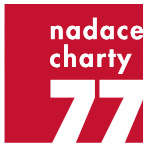 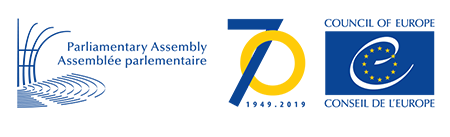 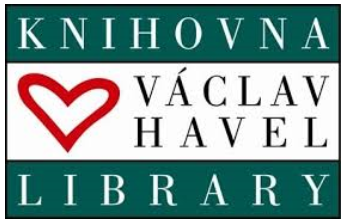 	Prix des Droits de l’Homme Václav Havel 2019FORMULAIRE DE CANDIDATUREDate limite: 30 avril 2019Veuillez prendre connaissance du règlement et des instructionsavant de remplir ce formulaire électroniquement
InstructionsChaque candidature doit être soumise au moyen du formulaire spécial à télécharger sur le site http://website-pace.net/fr/web/apce/vaclav-havel-human-rights-prize.Merci de remplir le point 1A si le/la candidat(e) est à titre individuel et 1B si le/la candidat(e) est une institution ou une organisation. Toutes les autres rubriques du formulaire devront être dûment remplies.Le formulaire de candidature (format Word) et la liste des signatures des parrains (format PDF), ainsi que les documents à l’appui de la candidature devront être rédigés en français ou en anglais et parvenir au Secrétariat au plus tard le 30 avril 2019. Il devra être envoyé par voie électronique, à l’adresse suivante : hrprize.pace@coe.int.Un accusé de réception sera envoyé pour chaque candidature réceptionnée.1A. Candidat(e) individuel(le):Indiquer le nom et les coordonnées de la personne candidate Etat civil : [M, Mme, Mlle, autres…] 	     Nom de famille:			     Prénom :				     Date de naissance :			     	Nationalité				     Adresse :				     Téléphone :				     E-mail :				     Site web/réseaux sociaux		     (le cas échéant) :		1B. Institutions/organisations :Indiquer le nom et les coordonnées de l’institution/organisation candidate Nom :					     Adresse :				     Téléphone :				     E-mail :				     Site web/réseaux sociaux		     (le cas échéant) :			     Champ principal d’activité :		     Date de création :			     Statut (y inclus liens potentielsavec des autorités gouvernementalesou autres, universitaires,partis politiques, etc..)
2. Parrainages :	Indiquer le nom et les coordonnées d’au moins 5 personnes / institutions / organisations (adresse, téléphone, fax, e-mail) parrainant le candidat / la candidate. Afin de valider la candidature, les sponsors doivent signer la liste séparée des signatures de sponsors. Parrainage principal :Etat civil : [M, Mme, Mlle, autres…] 	     Nom de famille:			     Prénom :				     Profession/occupation		     Rôle dans lequel vous connaissez	     le/la candidat(e)			     Nationalité				     Adresse :				     Téléphone :				     E-mail :				     Site web/réseaux sociaux		     (le cas échéant) :			     Parrain :Etat civil : [M, Mme, Mlle, autres…] 	     Nom de famille:			     Prénom :				     Profession/occupation		     Rôle dans lequel vous connaissez	     le/la candidat(e)			     Nationalité				     Adresse :				     Téléphone :				     E-mail :				     Site web/réseaux sociaux		     (le cas échéant) :			     Parrain :Etat civil : [M, Mme, Mlle, autres…] 	     Nom de famille:			     Prénom :				     Profession/occupation		     Rôle dans lequel vous connaissez	     le/la candidat(e)			     Nationalité				     Adresse :				     Téléphone :				     E-mail :				     Site web/réseaux sociaux		     (le cas échéant) :			     Parrain :Etat civil : [M, Mme, Mlle, autres…] 	     Nom de famille:			     Prénom :				     Profession/occupation		     Rôle dans lequel vous connaissez	     le/la candidat(e)			     Nationalité				     Adresse :				     Téléphone :				     E-mail :				     Site web/réseaux sociaux		     (le cas échéant) :			     Parrain :Etat civil : [M, Mme, Mlle, autres…] 	     Nom de famille:			     Prénom :				     Profession/occupation		     Rôle dans lequel vous connaissez	     le/la candidat(e)			     Nationalité				     Adresse :				     Téléphone :				     E-mail :				     Site web/réseaux sociaux		     (le cas échéant) :			     3. Description des actions et mérites spécifiques du candidat / de la candidate dans la défense des droits de l’homme :Préciser les raisons pour lesquelles le candidat / la candidate a apporté une contribution exceptionnelle à la cause des droits de l’homme. Indiquer comment l’action du/de la candidat (e) a réellement amélioré la situation des droits de l’homme du groupe cible concerné/pays, a contribué à révéler des violations structurelles de certains droits, a permis de mobiliser avec succès l’opinion publique/la communauté internationale sur une cause donnée, a permis d’apporter des améliorations véritables dans un domaine particulier, le candidat / la candidate s’est mis personnellement/physiquement en danger pour mener son action, etc.). Merci d’ajouter toute autre information qui vous paraîtrait pertinente.(maximum une page en Arial 10pt) 4. Documents à l’appui de la candidature :Joindre les liens vers les documents pertinents (maximum 5).Si les documents à l’appui de la candidature ne sont pas disponibles sur internet, veuillez les joindre au formulaire (version électronique si possible).5. Date :	